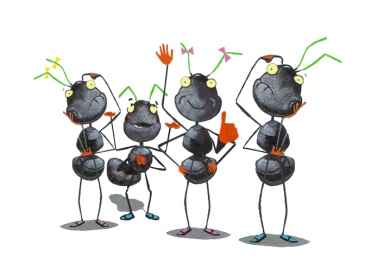 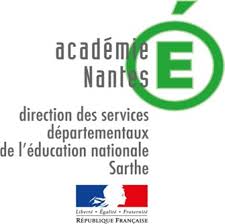 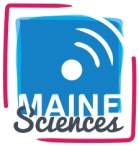 Ecole : ……………………………………..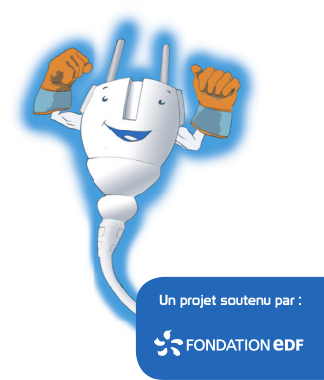 Classe de ……………